KONKURS POTRAW REGIONALNYCH[Regulamin]i. Informacje wstępneOrganizatorem konkursu jest: Gminny Ośrodek Kultury w LelowieKonkurs odbędzie się w dniu 9 października 2020 r. Konkurs ma zasięg regionalny.Konkurs adresowany jest do Kół Gospodyń Wiejskich, a także osób prywatnych.Celem konkursu jest:     promowanie Gminy Lelów i potraw regionalnych;          doskonalenie sztuki kulinarnej;  wymiana doświadczeń kulinarnych pomiędzy uczestnikami konkursu;  wspieranie lokalnej tożsamości;  pogłębienie wiedzy na temat tradycji lokalnej oraz zwyczajów kulinarnych kultury  polskiej i żydowskiej.ii. warunki uczestnictwaKonkurs zorganizowany jest jako degustacja potraw regionalnych przygotowanych przez Koła Gospodyń Wiejskich i osoby prywatne. Polega na przyrządzaniu przez każdego z uczestników dwóch potraw regionalnych (po trzy porcje każdej potrawy do oceny jury): lelowskiego ciulimu lelowskiego czulentu. Ocenie będą podlegać zarówno walory smakowe przygotowanych potraw, jak i estetyka ich wykonania i podania.iii. zasady przeprowadzania konkursuKażde Koło Gospodyń Wiejskich lub osoba prywatna przygotowuje dwie potrawy regionalne:Ciulim lelowski;Czulent lelowski.	Każdy z uczestników konkursu przygotowuje po 3 porcje każdej z dwóch potraw       konkursowych (łącznie 6 porcji) Potrawy konkursowe przygotowane przez uczestników muszą być podane na talerzach.Dodatkowo każdy z uczestników przygotowuje po 20 porcji dwóch potraw konkursowych     do degustacji.Potrawy powinny być przygotowane przez uczestników wcześniej, a dostarczone w dniu               9 października 2020 r. o godz. 1500 do budynku Gminnego Ośrodka Kultury w Lelowie przy                                        ul. Szczekocińskiej 31.iv. rozstrzygnięcie konkursu i nagrodyRozstrzygnięcie konkursu i wręczenie nagród planowane jest 09.10.2020 r.  Oceny potraw dokona komisja powołana przez Organizatora w dniu festiwalu.Za zajęcie I, II, III miejsca w konkursie zostaną wręczone dyplomy i nagrody finansowe ufundowane przez Ministerstwo Kultury i Dziedzictwa Narodowego. Za wyróżnienia w konkursie zostaną wręczone nagrody rzeczowe ufundowane przez Gminny Ośrodek Kultury w Lelowiezgłoszenia należy dokonywać do dnia: 5 października 2020 r.w gminnym ośrodku kultury w lelowiewyłącznie telefonicznie: 34/3550047Wszelkie pytania należy kierować do: 		   Gminny Ośrodek Kultury w Lelowie ul. Szczekocińska 3142 - 235 Lelów lub pod nr.: 				 34/355 00 47 	Dofinansowano ze środków Ministra Kultury i Dziedzictwa Narodowego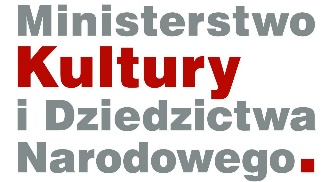 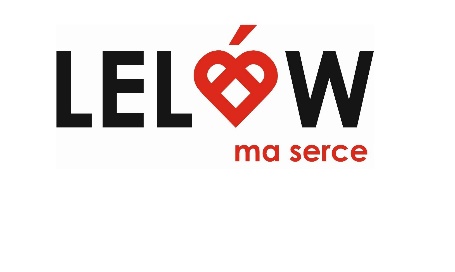 KONKURS POTRAW REGIONALNYCH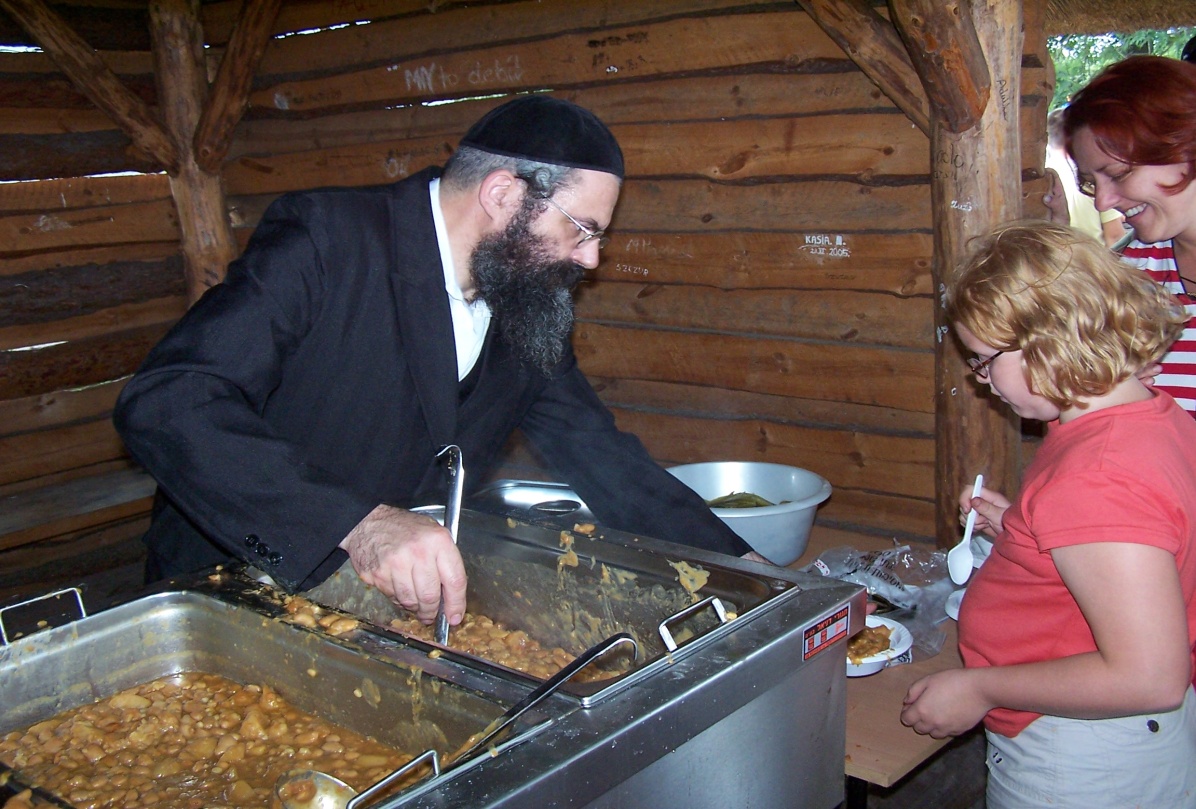 9.10.2020„Lelów miejsce spotkania kultur”Gminny Ośrodek Kultury w Lelowie zaprasza do wzięcia udziału w Konkursie Potraw Regionalnych,  który odbędzie się w dniu9 października 2020 r.